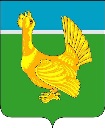 Администрация Верхнекетского районаПОСТАНОВЛЕНИЕО внесении изменений в постановление Администрации Верхнекетского района от 06.10.2020 № 965 «Об утверждении условий предоставления из бюджета муниципального образования Верхнекетский район Томской области бюджетам городского, сельских поселений Верхнекетского района иных межбюджетных трансфертов на реализацию мероприятия «Организация и проведение мероприятий для ветеранов всех категорий» муниципальной программы «Развитие комфортной социальной среды Верхнекетского района на 2016-2023 годы»В целях совершенствования муниципального нормативного правового акта, постановляю:1. Внести в постановление Администрации Верхнекетского района от 06.10.2020 № 965 «Об утверждении условий предоставления из бюджета муниципального образования Верхнекетский район Томской области бюджетам городского, сельских поселений Верхнекетского района иных межбюджетных трансфертов на реализацию мероприятия «Организация и проведение мероприятий для ветеранов всех категорий» муниципальной программы «Развитие комфортной социальной среды Верхнекетского района на 2016-2023 годы», следующие изменения:	1) в наименовании слова «на 2016-2023 годы» заменить словами «на 2016-2024 годы»;	2) в преамбуле слова «на 2016-2023 годы» заменить словами «на 2016-2024 годы»;3) в пункте 1 слова «на 2016-2023 годы» заменить словами «на 2016-2024 годы»;	4) в Условиях предоставления из бюджета муниципального образования Верхнекетский район Томской области бюджетам городского, сельских поселений Верхнекетского района иных межбюджетных трансфертов на реализацию мероприятия «Организация и проведение мероприятий для ветеранов всех категорий» муниципальной программы «Развитие комфортной социальной среды Верхнекетского района на 2016-2023 годы», утвержденных указанным постановлением:а) в наименовании слова «на 2016-2023 годы» заменить словами «на 2016-2024 годы»;	б) в пункте 1 слова «на 2016-2023 годы» заменить словами «на 2016-2024 годы».	2. Опубликовать настоящее постановление в информационном вестнике Верхнекетского района «Территория», разместить на официальном сайте Администрации Верхнекетского района.	3. Настоящее постановление вступает в силу со дня его официального опубликования.И.о.Главы Верхнекетского района                                                                Л.А.ДосужеваО.М.СыроватскаяДело-2, УФ-1, Досужева-1, Сыроватская-1.28 марта 2022 г.р.п. Белый ЯрВерхнекетского районаТомской области                №264